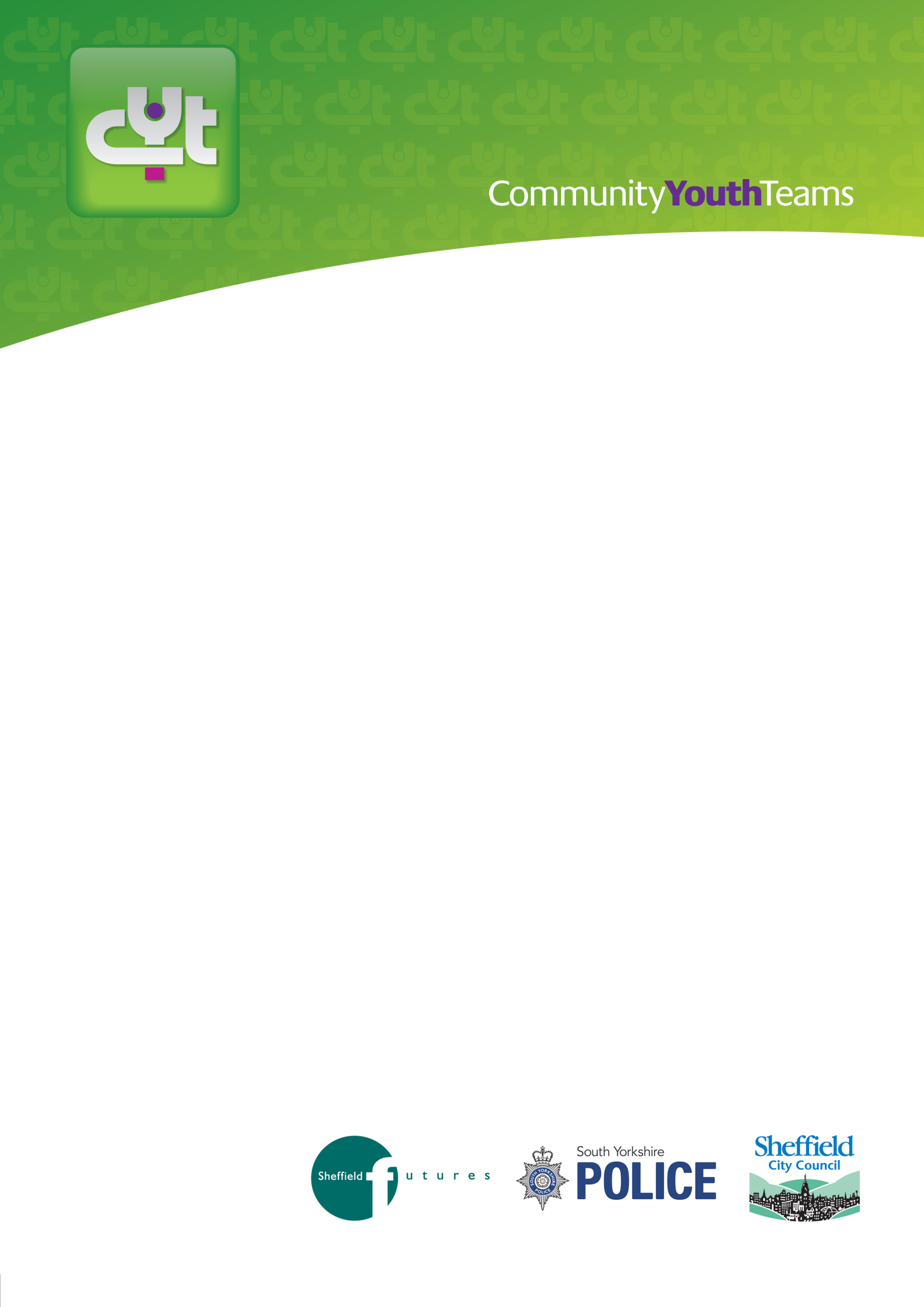 PARENT/CARER REFERRAL FORM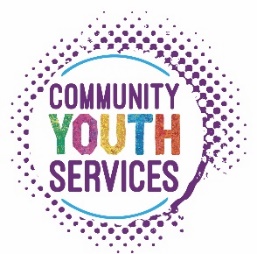 COMMUNITY YOUTH TEAMSCommunity Youth Teams offer a range of support for young people. Please complete this form if you are worried about your child because of any of the following:not going to school or collegebeing out of workdrinking too much or taking drugshanging around with the wrong peoplebeing stopped by the Policeis in a situation he/she is struggling to deal with, including witnessing or experiencing domestic     abuseIf you are worried about any of the above, you can also request help for yourself in supporting your child by completing this form (if you are a professional working with the child you must complete the Professionals CYT Referral form).Once completed, please refer to:CYTUnit C7Alison Business Centre39/40 Alison CrescentSheffieldS2 1ASCYTUnit C7Alison Business Centre39/40 Alison CrescentSheffieldS2 1ASand/orand/orcyt@sheffield.gov.ukTel: 0800 138 8381 or 0114 205 7450cyt@sheffield.gov.ukTel: 0800 138 8381 or 0114 205 7450cyt@sheffield.gov.ukTel: 0800 138 8381 or 0114 205 7450cyt@sheffield.gov.ukTel: 0800 138 8381 or 0114 205 7450FORM COMPLETED BY:FORM COMPLETED BY:Your name:________________________________________________________________________Relationship to Young Person: _________________________________________________________	Address: __________________________________________________________________________		     		Post code: _______________________________                 Signed: ___________________________ Tel no: __________________________________	                                                               E-mail: __________________________________                     Date: __________________________Your name:________________________________________________________________________Relationship to Young Person: _________________________________________________________	Address: __________________________________________________________________________		     		Post code: _______________________________                 Signed: ___________________________ Tel no: __________________________________	                                                               E-mail: __________________________________                     Date: __________________________Are any other agencies working with your child?Yes   	No          Don’t know   If yes, please give details:If yes, please give details:YOUNG PERSON’S DETAILS:Family name: _____________________________     First name(s): ______________________________Age: _____     DOB: ________________            Young Person Stated Gender:______________________Ethnicity:Address: _____________________________________________________________________________ Postcode: _________________________     	Tel no: ______________________________________1st Language: ______________________     	Interpreter needed:	No  	Yes  Looked after child?	No  	Yes   Main Parent/Carer(s)Name: ____________________________________________	DOB: ____________________	Relationship: ______________________________________	     Address if different: ______________________________________________________________________________________________________________________________________________________________	     Telephone: ________________________________________SiblingsName: ____________________________        Male / Female          DOB: _________________________Name: ____________________________        Male / Female          DOB: _________________________Name: ____________________________        Male / Female          DOB: _________________________Name: ____________________________        Male / Female          DOB: _________________________Name of School/College (if applicable): ___________________________________________________ Key school staff involved: _______________________________________________________________Contact Details: _______________________________________________________________________SUPPORT REQUESTED – What are you most worried about with regard to your child?PARENT/CARER CONSENT:I agree to this referral and wish for support for my child.I understand that this may involve an assessment of my child’s needs in order that appropriate support is planned.I I agree that the information on this form and other relevant information held by partner agencies may be shared for the purpose of deciding which support is appropriate.  The agencies involved are Community Youth Teams, Children & Young People and Families (SCC), Housing, Police, Health Services (including CAMHS), School and other voluntary and community agencies.Signed________________________________ (Parent/Carer)	Date_____________________Signed________________________________ (Parent/Carer)	Date_____________________	YOUNG PERSON’S CONSENT:  Name:___________________________________________		     Are you willing to work with the Community Youth Team?   Yes       No  Signed___________________________________________	(Young person)Date_____________________________________________	     FREQUENTLY ASKED QUESTIONS:What if my child doesn’t want to work with the Community Youth Team?This is a voluntary programme, but we would encourage you to support your child in coming.What will we get out of working with the Community Youth Team?Support for you and your child.  You will receive relevant information relating to your needs.  You will also receive an offer of individual and/or group support for your child.What am I signing for?This enables us to share information with partner agencies on a need-to-know basis to ensure the right support is in place for your child.What happens next?You will be contacted by a Community Youth Team worker who will arrange a home visit to complete an assessment and, with input from you and your child, design a personalised plan of support for your child.